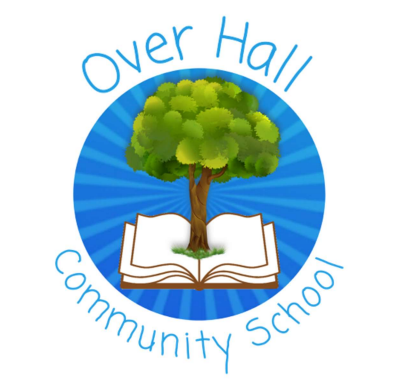 Art, Craft and Design - Planning ProgressionSchool VisionWe aim to ensure pupils enjoy learning and feel prepared for life within and outside of school, today and for the future, through a variety of strategies and activities. We offer our pupils new and exciting experiences through timetabled and extra-curricular activities that are designed to build resilience, confidence and self-esteem, preparing them for life beyond the school gates.'The child who works well, loves well and expects well despite profound life adversity.'~Werner and Smith 1982During their time at Over Hall, children increase their resilience through identifying their secure base, improved self-esteem and a strong sense of self efficacy. As a result, they will be able to confidently complete the phrases...I have ... (identifying their support and resources around them enabling them to feel safe and secure)I am ... (identifying personal strengths, attitudes and beliefs)I can ... (identifying social and interpersonal skills; a sense of control and mastery; an understanding of strategies and limitations)Art, Craft and Design VisionDuring their time at Over Hall, we aim for pupils to become Competent, Cultured and Creative within the Art, Craft and Design curriculum. Competent - Pupils are able to identify that Art is a skills-based subject, and explain how it could help to equip them with knowledge and skills for their future. They are determined to improve their skills throughout their time at school.  Cultured - Through regular teaching, pupils will have a deeper level of understanding of culture, through Art. They respect how designers create products and how artists product pieces.  Creative - Pupils will have developed a stronger sense of creativity. They will become more inquisitive, adventurous, take risks and understand that the outcome is only a part of the process.  End points for Art - During their time at Over Hall, we aim for pupils to become Competent, Cultured and Creative within the Art, Craft and Design curriculum. There are 7 key end points for a pupil to reach by the end of their time at Over Hall, which provide pupils with the opportunity to experience a wide breadth of creative mediums. They are as follows:Drawing – Pupils can use line, mark, tone, form, shape and texture to create drawings from observation as well as from imagination. They can draw using a variety of mark making tools. Painting – Pupils understand the varying effects of different types of paint. They have an understanding of the colour wheel, including primary colours, secondary colours, complementary colours and contrasting colours. Printing – Pupils demonstrate the ability to produce printing plates from ranging materials. They can produce prints using the relief method and the impressed method.Collage – Pupils can use a range of media to create collages, using techniques such as tearing, overlapping and layering. Textiles – Pupils can use material creatively. They can dye material, print onto it, weave it and use stitching to add detail and texture. 3D – Pupils can shape, form, model and construct a 3D sculpture from imagination and observation. They can use a variety of sculpting forms, including recycled materials and clay.Digital Media – Pupils can record, collect and store digital information, which they can they manipulate and present.Art Planning Overview - ReceptionArt Planning Overview - ReceptionArt Planning Overview - ReceptionArt Planning Overview - ReceptionArt Planning Overview - ReceptionArt Planning Overview - ReceptionArt Planning Overview - ReceptionArt Planning Overview - ReceptionArt Planning Overview - ReceptionArt Planning Overview - ReceptionArt Planning Overview - ReceptionArt Planning Overview - ReceptionArt Planning Overview - ReceptionArt Planning Overview - ReceptionArt Planning Overview - ReceptionCreate closed shapes with continuous lines, and begin to use these shapes to represent objects.Draw with increasing complexity and detail, such as representing a face with a circle and including details. Use drawing to represent ideas like movement or loud noises.Show different emotions in their drawings and paintings, like happiness, sadness, fear etc. Explore colour and colour-mixing.Show different emotions in their drawings – happiness, sadness, fear etc.Explore, use and refine a variety of artistic effects to express their ideas and feelings. Return to and build on their previous learning, refining ideas and developing their ability to represent them. Create collaboratively sharing ideas, resources and skills.Create closed shapes with continuous lines, and begin to use these shapes to represent objects.Draw with increasing complexity and detail, such as representing a face with a circle and including details. Use drawing to represent ideas like movement or loud noises.Show different emotions in their drawings and paintings, like happiness, sadness, fear etc. Explore colour and colour-mixing.Show different emotions in their drawings – happiness, sadness, fear etc.Explore, use and refine a variety of artistic effects to express their ideas and feelings. Return to and build on their previous learning, refining ideas and developing their ability to represent them. Create collaboratively sharing ideas, resources and skills.Create closed shapes with continuous lines, and begin to use these shapes to represent objects.Draw with increasing complexity and detail, such as representing a face with a circle and including details. Use drawing to represent ideas like movement or loud noises.Show different emotions in their drawings and paintings, like happiness, sadness, fear etc. Explore colour and colour-mixing.Show different emotions in their drawings – happiness, sadness, fear etc.Explore, use and refine a variety of artistic effects to express their ideas and feelings. Return to and build on their previous learning, refining ideas and developing their ability to represent them. Create collaboratively sharing ideas, resources and skills.Create closed shapes with continuous lines, and begin to use these shapes to represent objects.Draw with increasing complexity and detail, such as representing a face with a circle and including details. Use drawing to represent ideas like movement or loud noises.Show different emotions in their drawings and paintings, like happiness, sadness, fear etc. Explore colour and colour-mixing.Show different emotions in their drawings – happiness, sadness, fear etc.Explore, use and refine a variety of artistic effects to express their ideas and feelings. Return to and build on their previous learning, refining ideas and developing their ability to represent them. Create collaboratively sharing ideas, resources and skills.Create closed shapes with continuous lines, and begin to use these shapes to represent objects.Draw with increasing complexity and detail, such as representing a face with a circle and including details. Use drawing to represent ideas like movement or loud noises.Show different emotions in their drawings and paintings, like happiness, sadness, fear etc. Explore colour and colour-mixing.Show different emotions in their drawings – happiness, sadness, fear etc.Explore, use and refine a variety of artistic effects to express their ideas and feelings. Return to and build on their previous learning, refining ideas and developing their ability to represent them. Create collaboratively sharing ideas, resources and skills.Create closed shapes with continuous lines, and begin to use these shapes to represent objects.Draw with increasing complexity and detail, such as representing a face with a circle and including details. Use drawing to represent ideas like movement or loud noises.Show different emotions in their drawings and paintings, like happiness, sadness, fear etc. Explore colour and colour-mixing.Show different emotions in their drawings – happiness, sadness, fear etc.Explore, use and refine a variety of artistic effects to express their ideas and feelings. Return to and build on their previous learning, refining ideas and developing their ability to represent them. Create collaboratively sharing ideas, resources and skills.Create closed shapes with continuous lines, and begin to use these shapes to represent objects.Draw with increasing complexity and detail, such as representing a face with a circle and including details. Use drawing to represent ideas like movement or loud noises.Show different emotions in their drawings and paintings, like happiness, sadness, fear etc. Explore colour and colour-mixing.Show different emotions in their drawings – happiness, sadness, fear etc.Explore, use and refine a variety of artistic effects to express their ideas and feelings. Return to and build on their previous learning, refining ideas and developing their ability to represent them. Create collaboratively sharing ideas, resources and skills.Create closed shapes with continuous lines, and begin to use these shapes to represent objects.Draw with increasing complexity and detail, such as representing a face with a circle and including details. Use drawing to represent ideas like movement or loud noises.Show different emotions in their drawings and paintings, like happiness, sadness, fear etc. Explore colour and colour-mixing.Show different emotions in their drawings – happiness, sadness, fear etc.Explore, use and refine a variety of artistic effects to express their ideas and feelings. Return to and build on their previous learning, refining ideas and developing their ability to represent them. Create collaboratively sharing ideas, resources and skills.Create closed shapes with continuous lines, and begin to use these shapes to represent objects.Draw with increasing complexity and detail, such as representing a face with a circle and including details. Use drawing to represent ideas like movement or loud noises.Show different emotions in their drawings and paintings, like happiness, sadness, fear etc. Explore colour and colour-mixing.Show different emotions in their drawings – happiness, sadness, fear etc.Explore, use and refine a variety of artistic effects to express their ideas and feelings. Return to and build on their previous learning, refining ideas and developing their ability to represent them. Create collaboratively sharing ideas, resources and skills.Create closed shapes with continuous lines, and begin to use these shapes to represent objects.Draw with increasing complexity and detail, such as representing a face with a circle and including details. Use drawing to represent ideas like movement or loud noises.Show different emotions in their drawings and paintings, like happiness, sadness, fear etc. Explore colour and colour-mixing.Show different emotions in their drawings – happiness, sadness, fear etc.Explore, use and refine a variety of artistic effects to express their ideas and feelings. Return to and build on their previous learning, refining ideas and developing their ability to represent them. Create collaboratively sharing ideas, resources and skills.Create closed shapes with continuous lines, and begin to use these shapes to represent objects.Draw with increasing complexity and detail, such as representing a face with a circle and including details. Use drawing to represent ideas like movement or loud noises.Show different emotions in their drawings and paintings, like happiness, sadness, fear etc. Explore colour and colour-mixing.Show different emotions in their drawings – happiness, sadness, fear etc.Explore, use and refine a variety of artistic effects to express their ideas and feelings. Return to and build on their previous learning, refining ideas and developing their ability to represent them. Create collaboratively sharing ideas, resources and skills.Create closed shapes with continuous lines, and begin to use these shapes to represent objects.Draw with increasing complexity and detail, such as representing a face with a circle and including details. Use drawing to represent ideas like movement or loud noises.Show different emotions in their drawings and paintings, like happiness, sadness, fear etc. Explore colour and colour-mixing.Show different emotions in their drawings – happiness, sadness, fear etc.Explore, use and refine a variety of artistic effects to express their ideas and feelings. Return to and build on their previous learning, refining ideas and developing their ability to represent them. Create collaboratively sharing ideas, resources and skills.Create closed shapes with continuous lines, and begin to use these shapes to represent objects.Draw with increasing complexity and detail, such as representing a face with a circle and including details. Use drawing to represent ideas like movement or loud noises.Show different emotions in their drawings and paintings, like happiness, sadness, fear etc. Explore colour and colour-mixing.Show different emotions in their drawings – happiness, sadness, fear etc.Explore, use and refine a variety of artistic effects to express their ideas and feelings. Return to and build on their previous learning, refining ideas and developing their ability to represent them. Create collaboratively sharing ideas, resources and skills.Create closed shapes with continuous lines, and begin to use these shapes to represent objects.Draw with increasing complexity and detail, such as representing a face with a circle and including details. Use drawing to represent ideas like movement or loud noises.Show different emotions in their drawings and paintings, like happiness, sadness, fear etc. Explore colour and colour-mixing.Show different emotions in their drawings – happiness, sadness, fear etc.Explore, use and refine a variety of artistic effects to express their ideas and feelings. Return to and build on their previous learning, refining ideas and developing their ability to represent them. Create collaboratively sharing ideas, resources and skills.Create closed shapes with continuous lines, and begin to use these shapes to represent objects.Draw with increasing complexity and detail, such as representing a face with a circle and including details. Use drawing to represent ideas like movement or loud noises.Show different emotions in their drawings and paintings, like happiness, sadness, fear etc. Explore colour and colour-mixing.Show different emotions in their drawings – happiness, sadness, fear etc.Explore, use and refine a variety of artistic effects to express their ideas and feelings. Return to and build on their previous learning, refining ideas and developing their ability to represent them. Create collaboratively sharing ideas, resources and skills.Art Planning Overview - KS1 (Years 1 and 2)Art Planning Overview - KS1 (Years 1 and 2)Art Planning Overview - KS1 (Years 1 and 2)Art Planning Overview - KS1 (Years 1 and 2)Art Planning Overview - KS1 (Years 1 and 2)Art Planning Overview - KS1 (Years 1 and 2)Art Planning Overview - KS1 (Years 1 and 2)Art Planning Overview - KS1 (Years 1 and 2)Art Planning Overview - KS1 (Years 1 and 2)Art Planning Overview - KS1 (Years 1 and 2)Art Planning Overview - KS1 (Years 1 and 2)Art Planning Overview - KS1 (Years 1 and 2)Art Planning Overview - KS1 (Years 1 and 2)Art Planning Overview - KS1 (Years 1 and 2)Art Planning Overview - KS1 (Years 1 and 2)NC: Key stage 1 Pupils should be taught: To use a range of materials creatively to design and make products To use drawing, painting and sculpture to develop and share their ideas, experiences and imagination To develop a wide range of art and design techniques in using colour, pattern, texture, line, shape, form and space About the work of a range of artists, craft makers and designers, describing the differences and similarities between different practices and disciplines, and making links to their own work.NC: Key stage 1 Pupils should be taught: To use a range of materials creatively to design and make products To use drawing, painting and sculpture to develop and share their ideas, experiences and imagination To develop a wide range of art and design techniques in using colour, pattern, texture, line, shape, form and space About the work of a range of artists, craft makers and designers, describing the differences and similarities between different practices and disciplines, and making links to their own work.NC: Key stage 1 Pupils should be taught: To use a range of materials creatively to design and make products To use drawing, painting and sculpture to develop and share their ideas, experiences and imagination To develop a wide range of art and design techniques in using colour, pattern, texture, line, shape, form and space About the work of a range of artists, craft makers and designers, describing the differences and similarities between different practices and disciplines, and making links to their own work.NC: Key stage 1 Pupils should be taught: To use a range of materials creatively to design and make products To use drawing, painting and sculpture to develop and share their ideas, experiences and imagination To develop a wide range of art and design techniques in using colour, pattern, texture, line, shape, form and space About the work of a range of artists, craft makers and designers, describing the differences and similarities between different practices and disciplines, and making links to their own work.NC: Key stage 1 Pupils should be taught: To use a range of materials creatively to design and make products To use drawing, painting and sculpture to develop and share their ideas, experiences and imagination To develop a wide range of art and design techniques in using colour, pattern, texture, line, shape, form and space About the work of a range of artists, craft makers and designers, describing the differences and similarities between different practices and disciplines, and making links to their own work.NC: Key stage 1 Pupils should be taught: To use a range of materials creatively to design and make products To use drawing, painting and sculpture to develop and share their ideas, experiences and imagination To develop a wide range of art and design techniques in using colour, pattern, texture, line, shape, form and space About the work of a range of artists, craft makers and designers, describing the differences and similarities between different practices and disciplines, and making links to their own work.NC: Key stage 1 Pupils should be taught: To use a range of materials creatively to design and make products To use drawing, painting and sculpture to develop and share their ideas, experiences and imagination To develop a wide range of art and design techniques in using colour, pattern, texture, line, shape, form and space About the work of a range of artists, craft makers and designers, describing the differences and similarities between different practices and disciplines, and making links to their own work.NC: Key stage 1 Pupils should be taught: To use a range of materials creatively to design and make products To use drawing, painting and sculpture to develop and share their ideas, experiences and imagination To develop a wide range of art and design techniques in using colour, pattern, texture, line, shape, form and space About the work of a range of artists, craft makers and designers, describing the differences and similarities between different practices and disciplines, and making links to their own work.NC: Key stage 1 Pupils should be taught: To use a range of materials creatively to design and make products To use drawing, painting and sculpture to develop and share their ideas, experiences and imagination To develop a wide range of art and design techniques in using colour, pattern, texture, line, shape, form and space About the work of a range of artists, craft makers and designers, describing the differences and similarities between different practices and disciplines, and making links to their own work.NC: Key stage 1 Pupils should be taught: To use a range of materials creatively to design and make products To use drawing, painting and sculpture to develop and share their ideas, experiences and imagination To develop a wide range of art and design techniques in using colour, pattern, texture, line, shape, form and space About the work of a range of artists, craft makers and designers, describing the differences and similarities between different practices and disciplines, and making links to their own work.NC: Key stage 1 Pupils should be taught: To use a range of materials creatively to design and make products To use drawing, painting and sculpture to develop and share their ideas, experiences and imagination To develop a wide range of art and design techniques in using colour, pattern, texture, line, shape, form and space About the work of a range of artists, craft makers and designers, describing the differences and similarities between different practices and disciplines, and making links to their own work.NC: Key stage 1 Pupils should be taught: To use a range of materials creatively to design and make products To use drawing, painting and sculpture to develop and share their ideas, experiences and imagination To develop a wide range of art and design techniques in using colour, pattern, texture, line, shape, form and space About the work of a range of artists, craft makers and designers, describing the differences and similarities between different practices and disciplines, and making links to their own work.NC: Key stage 1 Pupils should be taught: To use a range of materials creatively to design and make products To use drawing, painting and sculpture to develop and share their ideas, experiences and imagination To develop a wide range of art and design techniques in using colour, pattern, texture, line, shape, form and space About the work of a range of artists, craft makers and designers, describing the differences and similarities between different practices and disciplines, and making links to their own work.NC: Key stage 1 Pupils should be taught: To use a range of materials creatively to design and make products To use drawing, painting and sculpture to develop and share their ideas, experiences and imagination To develop a wide range of art and design techniques in using colour, pattern, texture, line, shape, form and space About the work of a range of artists, craft makers and designers, describing the differences and similarities between different practices and disciplines, and making links to their own work.NC: Key stage 1 Pupils should be taught: To use a range of materials creatively to design and make products To use drawing, painting and sculpture to develop and share their ideas, experiences and imagination To develop a wide range of art and design techniques in using colour, pattern, texture, line, shape, form and space About the work of a range of artists, craft makers and designers, describing the differences and similarities between different practices and disciplines, and making links to their own work.Each year group will have three main art projects throughout the year, each with a differing focus. One project will be primarily be based around drawing. Children will be developing their understanding of line, mark, tone, form and texture. Another project will focus on a specific artist or designer. Children will analyse their work, explore their methods of working and consider how they can create their own pieces in that particular style. The final project will look at art in a much broader sense. Children will endeavour to produce a piece of work in a different medium.Each year group will have three main art projects throughout the year, each with a differing focus. One project will be primarily be based around drawing. Children will be developing their understanding of line, mark, tone, form and texture. Another project will focus on a specific artist or designer. Children will analyse their work, explore their methods of working and consider how they can create their own pieces in that particular style. The final project will look at art in a much broader sense. Children will endeavour to produce a piece of work in a different medium.Each year group will have three main art projects throughout the year, each with a differing focus. One project will be primarily be based around drawing. Children will be developing their understanding of line, mark, tone, form and texture. Another project will focus on a specific artist or designer. Children will analyse their work, explore their methods of working and consider how they can create their own pieces in that particular style. The final project will look at art in a much broader sense. Children will endeavour to produce a piece of work in a different medium.Each year group will have three main art projects throughout the year, each with a differing focus. One project will be primarily be based around drawing. Children will be developing their understanding of line, mark, tone, form and texture. Another project will focus on a specific artist or designer. Children will analyse their work, explore their methods of working and consider how they can create their own pieces in that particular style. The final project will look at art in a much broader sense. Children will endeavour to produce a piece of work in a different medium.Each year group will have three main art projects throughout the year, each with a differing focus. One project will be primarily be based around drawing. Children will be developing their understanding of line, mark, tone, form and texture. Another project will focus on a specific artist or designer. Children will analyse their work, explore their methods of working and consider how they can create their own pieces in that particular style. The final project will look at art in a much broader sense. Children will endeavour to produce a piece of work in a different medium.Each year group will have three main art projects throughout the year, each with a differing focus. One project will be primarily be based around drawing. Children will be developing their understanding of line, mark, tone, form and texture. Another project will focus on a specific artist or designer. Children will analyse their work, explore their methods of working and consider how they can create their own pieces in that particular style. The final project will look at art in a much broader sense. Children will endeavour to produce a piece of work in a different medium.Each year group will have three main art projects throughout the year, each with a differing focus. One project will be primarily be based around drawing. Children will be developing their understanding of line, mark, tone, form and texture. Another project will focus on a specific artist or designer. Children will analyse their work, explore their methods of working and consider how they can create their own pieces in that particular style. The final project will look at art in a much broader sense. Children will endeavour to produce a piece of work in a different medium.Each year group will have three main art projects throughout the year, each with a differing focus. One project will be primarily be based around drawing. Children will be developing their understanding of line, mark, tone, form and texture. Another project will focus on a specific artist or designer. Children will analyse their work, explore their methods of working and consider how they can create their own pieces in that particular style. The final project will look at art in a much broader sense. Children will endeavour to produce a piece of work in a different medium.Each year group will have three main art projects throughout the year, each with a differing focus. One project will be primarily be based around drawing. Children will be developing their understanding of line, mark, tone, form and texture. Another project will focus on a specific artist or designer. Children will analyse their work, explore their methods of working and consider how they can create their own pieces in that particular style. The final project will look at art in a much broader sense. Children will endeavour to produce a piece of work in a different medium.Each year group will have three main art projects throughout the year, each with a differing focus. One project will be primarily be based around drawing. Children will be developing their understanding of line, mark, tone, form and texture. Another project will focus on a specific artist or designer. Children will analyse their work, explore their methods of working and consider how they can create their own pieces in that particular style. The final project will look at art in a much broader sense. Children will endeavour to produce a piece of work in a different medium.Each year group will have three main art projects throughout the year, each with a differing focus. One project will be primarily be based around drawing. Children will be developing their understanding of line, mark, tone, form and texture. Another project will focus on a specific artist or designer. Children will analyse their work, explore their methods of working and consider how they can create their own pieces in that particular style. The final project will look at art in a much broader sense. Children will endeavour to produce a piece of work in a different medium.Each year group will have three main art projects throughout the year, each with a differing focus. One project will be primarily be based around drawing. Children will be developing their understanding of line, mark, tone, form and texture. Another project will focus on a specific artist or designer. Children will analyse their work, explore their methods of working and consider how they can create their own pieces in that particular style. The final project will look at art in a much broader sense. Children will endeavour to produce a piece of work in a different medium.Each year group will have three main art projects throughout the year, each with a differing focus. One project will be primarily be based around drawing. Children will be developing their understanding of line, mark, tone, form and texture. Another project will focus on a specific artist or designer. Children will analyse their work, explore their methods of working and consider how they can create their own pieces in that particular style. The final project will look at art in a much broader sense. Children will endeavour to produce a piece of work in a different medium.Each year group will have three main art projects throughout the year, each with a differing focus. One project will be primarily be based around drawing. Children will be developing their understanding of line, mark, tone, form and texture. Another project will focus on a specific artist or designer. Children will analyse their work, explore their methods of working and consider how they can create their own pieces in that particular style. The final project will look at art in a much broader sense. Children will endeavour to produce a piece of work in a different medium.Each year group will have three main art projects throughout the year, each with a differing focus. One project will be primarily be based around drawing. Children will be developing their understanding of line, mark, tone, form and texture. Another project will focus on a specific artist or designer. Children will analyse their work, explore their methods of working and consider how they can create their own pieces in that particular style. The final project will look at art in a much broader sense. Children will endeavour to produce a piece of work in a different medium.Exploring and Developing IdeasExploring and Developing IdeasExploring and Developing IdeasExploring and Developing IdeasExploring and Developing IdeasExploring and Developing IdeasExploring and Developing IdeasExploring and Developing IdeasEvaluation and Developing WorkEvaluation and Developing WorkEvaluation and Developing WorkEvaluation and Developing WorkEvaluation and Developing WorkEvaluation and Developing WorkEvaluation and Developing WorkRecord and explore ideas from first hand observationsAsk and answer questions about the starting points for their workDevelop their ideas – try things out, change their mindsExplore the work or artists, craftspeople and designers from different times and cultures for differences and similaritiesRecord and explore ideas from first hand observationsAsk and answer questions about the starting points for their workDevelop their ideas – try things out, change their mindsExplore the work or artists, craftspeople and designers from different times and cultures for differences and similaritiesRecord and explore ideas from first hand observationsAsk and answer questions about the starting points for their workDevelop their ideas – try things out, change their mindsExplore the work or artists, craftspeople and designers from different times and cultures for differences and similaritiesRecord and explore ideas from first hand observationsAsk and answer questions about the starting points for their workDevelop their ideas – try things out, change their mindsExplore the work or artists, craftspeople and designers from different times and cultures for differences and similaritiesRecord and explore ideas from first hand observationsAsk and answer questions about the starting points for their workDevelop their ideas – try things out, change their mindsExplore the work or artists, craftspeople and designers from different times and cultures for differences and similaritiesRecord and explore ideas from first hand observationsAsk and answer questions about the starting points for their workDevelop their ideas – try things out, change their mindsExplore the work or artists, craftspeople and designers from different times and cultures for differences and similaritiesRecord and explore ideas from first hand observationsAsk and answer questions about the starting points for their workDevelop their ideas – try things out, change their mindsExplore the work or artists, craftspeople and designers from different times and cultures for differences and similaritiesRecord and explore ideas from first hand observationsAsk and answer questions about the starting points for their workDevelop their ideas – try things out, change their mindsExplore the work or artists, craftspeople and designers from different times and cultures for differences and similaritiesReview what they and others have done and say what they think and feel about it.Identify what they might change in their current work or develop in future work.Review what they and others have done and say what they think and feel about it.Identify what they might change in their current work or develop in future work.Review what they and others have done and say what they think and feel about it.Identify what they might change in their current work or develop in future work.Review what they and others have done and say what they think and feel about it.Identify what they might change in their current work or develop in future work.Review what they and others have done and say what they think and feel about it.Identify what they might change in their current work or develop in future work.Review what they and others have done and say what they think and feel about it.Identify what they might change in their current work or develop in future work.Review what they and others have done and say what they think and feel about it.Identify what they might change in their current work or develop in future work.DrawingDrawingDrawingDrawingDrawingDrawingDrawingDrawingDrawingDrawingDrawingDrawingDrawingDrawingDrawingExperiment with a variety of media pencils, rubbers, crayons, pastels, felt tips, charcoal, ballpoints, chalkControl the types of marks made with the range of mediaExperiment with a variety of media pencils, rubbers, crayons, pastels, felt tips, charcoal, ballpoints, chalkControl the types of marks made with the range of mediaExperiment with a variety of media pencils, rubbers, crayons, pastels, felt tips, charcoal, ballpoints, chalkControl the types of marks made with the range of mediaLines and MarksName, match and draw lines/marks from observationsInvent new linesDraw on different surfaces with a range of mediaLines and MarksName, match and draw lines/marks from observationsInvent new linesDraw on different surfaces with a range of mediaLines and MarksName, match and draw lines/marks from observationsInvent new linesDraw on different surfaces with a range of mediaShapeObserve and draw shapes fromobservationsDraw shapes in between objectsInvent new shapesShapeObserve and draw shapes fromobservationsDraw shapes in between objectsInvent new shapesShapeObserve and draw shapes fromobservationsDraw shapes in between objectsInvent new shapesShapeObserve and draw shapes fromobservationsDraw shapes in between objectsInvent new shapesToneInvestigate tone by drawing light/dark lines, light/dark shapesToneInvestigate tone by drawing light/dark lines, light/dark shapesToneInvestigate tone by drawing light/dark lines, light/dark shapesTextureInvestigate textures by describing, naming, rubbing, copyingTextureInvestigate textures by describing, naming, rubbing, copyingDigital MediaYEAR 1PaintingYEAR 2PaintingYEAR 2PaintingYEAR 2PrintingYEAR 2PrintingYEAR 2PrintingYEAR 2TextilesYEAR 1TextilesYEAR 1TextilesYEAR 1TextilesYEAR 13-DYEAR 23-DYEAR 23-DYEAR 2CollageYEAR 1Explore ideas using digital sources i.e. internet, CD-ROMSs.Record visual information using  digital cameras, video recordersUsing a simple graphics package to create images and effects withLines by changing the size of brushes in response to ideasShapes using eraser, shape and fill toolsColours and Texture using simple filters to manipulate and create imagesUse basic selection and cropping toolsUse a variety of tools and techniques including different brush sizes and typesMix and match colours to artefacts and objectsWork on different scalesExperiment with tools and techniques e.g. layering, mixing media, scrapping throughName different types of paint and their propertiesColourIdentify primary colours by name Experiment with mixing primary coloursTextureCreate textured paint by adding sand, plasterUse a variety of tools and techniques including different brush sizes and typesMix and match colours to artefacts and objectsWork on different scalesExperiment with tools and techniques e.g. layering, mixing media, scrapping throughName different types of paint and their propertiesColourIdentify primary colours by name Experiment with mixing primary coloursTextureCreate textured paint by adding sand, plasterUse a variety of tools and techniques including different brush sizes and typesMix and match colours to artefacts and objectsWork on different scalesExperiment with tools and techniques e.g. layering, mixing media, scrapping throughName different types of paint and their propertiesColourIdentify primary colours by name Experiment with mixing primary coloursTextureCreate textured paint by adding sand, plasterPrint with a range of hard and soft materials e.g. corks, pen barrels, spongeMake simple marks on rollers and printing palettesTake simple prints i.e. mono-printingRoll printing ink over found objects to create patterns e.g. plastic mesh, stencilsBuild repeating patterns and recognise pattern in the environmentCreate simple printing blocks with press printDesign more repetitive patternsColour Experiment with overprinting motifs and colourTextureMake rubbings to collect textures and patternsPrint with a range of hard and soft materials e.g. corks, pen barrels, spongeMake simple marks on rollers and printing palettesTake simple prints i.e. mono-printingRoll printing ink over found objects to create patterns e.g. plastic mesh, stencilsBuild repeating patterns and recognise pattern in the environmentCreate simple printing blocks with press printDesign more repetitive patternsColour Experiment with overprinting motifs and colourTextureMake rubbings to collect textures and patternsPrint with a range of hard and soft materials e.g. corks, pen barrels, spongeMake simple marks on rollers and printing palettesTake simple prints i.e. mono-printingRoll printing ink over found objects to create patterns e.g. plastic mesh, stencilsBuild repeating patterns and recognise pattern in the environmentCreate simple printing blocks with press printDesign more repetitive patternsColour Experiment with overprinting motifs and colourTextureMake rubbings to collect textures and patternsMatch and sort fabrics and threads for colour, texture, length, size and shapeChange and modify threads and fabrics, knotting, fraying, fringing, pulling threads, twisting, plaitingCut and shape fabric using scissors/snipsApply shapes with glue or by stitchingApply decoration using beads, buttons, feathers etcColourApply colour with printing , dipping , fabric crayonsCreate and use dyes i.e. onion skins, tea, coffeeTexture Create fabrics by weaving materials i.e. grass through twigs, carrier bags on a wheelMatch and sort fabrics and threads for colour, texture, length, size and shapeChange and modify threads and fabrics, knotting, fraying, fringing, pulling threads, twisting, plaitingCut and shape fabric using scissors/snipsApply shapes with glue or by stitchingApply decoration using beads, buttons, feathers etcColourApply colour with printing , dipping , fabric crayonsCreate and use dyes i.e. onion skins, tea, coffeeTexture Create fabrics by weaving materials i.e. grass through twigs, carrier bags on a wheelMatch and sort fabrics and threads for colour, texture, length, size and shapeChange and modify threads and fabrics, knotting, fraying, fringing, pulling threads, twisting, plaitingCut and shape fabric using scissors/snipsApply shapes with glue or by stitchingApply decoration using beads, buttons, feathers etcColourApply colour with printing , dipping , fabric crayonsCreate and use dyes i.e. onion skins, tea, coffeeTexture Create fabrics by weaving materials i.e. grass through twigs, carrier bags on a wheelMatch and sort fabrics and threads for colour, texture, length, size and shapeChange and modify threads and fabrics, knotting, fraying, fringing, pulling threads, twisting, plaitingCut and shape fabric using scissors/snipsApply shapes with glue or by stitchingApply decoration using beads, buttons, feathers etcColourApply colour with printing , dipping , fabric crayonsCreate and use dyes i.e. onion skins, tea, coffeeTexture Create fabrics by weaving materials i.e. grass through twigs, carrier bags on a wheelManipulate malleable materials in a variety of ways including rolling and kneadingExplore sculpture with arrange of malleable mediaManipulate malleable materials for a purpose, e.g. pot, tileUnderstand the safety and basic care of materials and tools FormExperiment with constructing and joining recycled, natural and manmade materialsUse simple 2-D shapes to create a 3-D formTextureChange the surface of a malleable material e.g. build a textured tileManipulate malleable materials in a variety of ways including rolling and kneadingExplore sculpture with arrange of malleable mediaManipulate malleable materials for a purpose, e.g. pot, tileUnderstand the safety and basic care of materials and tools FormExperiment with constructing and joining recycled, natural and manmade materialsUse simple 2-D shapes to create a 3-D formTextureChange the surface of a malleable material e.g. build a textured tileManipulate malleable materials in a variety of ways including rolling and kneadingExplore sculpture with arrange of malleable mediaManipulate malleable materials for a purpose, e.g. pot, tileUnderstand the safety and basic care of materials and tools FormExperiment with constructing and joining recycled, natural and manmade materialsUse simple 2-D shapes to create a 3-D formTextureChange the surface of a malleable material e.g. build a textured tileCreate images form a variety of media e.g. photocopies material, fabric, crepe paper, magazines etc.Arrange and glue materials to different backgroundsSort and group materials for different purposes e.g. colour textureFold, crumple, tear and overlap papersWork on different scalesColourCollect, sort , name match colours appropriate for an imageShapeCreate and arranges shapes appropriatelyTextureCreate, select and use textured paper for an imageArt Planning Overview - Lower Key Stage 2 ( Years 3 and 4)Art Planning Overview - Lower Key Stage 2 ( Years 3 and 4)Art Planning Overview - Lower Key Stage 2 ( Years 3 and 4)Art Planning Overview - Lower Key Stage 2 ( Years 3 and 4)Art Planning Overview - Lower Key Stage 2 ( Years 3 and 4)Art Planning Overview - Lower Key Stage 2 ( Years 3 and 4)Art Planning Overview - Lower Key Stage 2 ( Years 3 and 4)Art Planning Overview - Lower Key Stage 2 ( Years 3 and 4)Art Planning Overview - Lower Key Stage 2 ( Years 3 and 4)Art Planning Overview - Lower Key Stage 2 ( Years 3 and 4)Art Planning Overview - Lower Key Stage 2 ( Years 3 and 4)Art Planning Overview - Lower Key Stage 2 ( Years 3 and 4)Art Planning Overview - Lower Key Stage 2 ( Years 3 and 4)Art Planning Overview - Lower Key Stage 2 ( Years 3 and 4)Art Planning Overview - Lower Key Stage 2 ( Years 3 and 4)NC: Pupils should be taught to develop their techniques, including their control and their use of materials, with creativity, experimentation and an increasing awareness of different kinds of art, craft and design. Pupils should be taught: To create sketch books to record their observations and use them to review and revisit ideas To improve their mastery of art and design techniques, including drawing, painting and sculpture with a range of materials [for example, pencil, charcoal, paint, clay] About great artists, architects and designers in history.NC: Pupils should be taught to develop their techniques, including their control and their use of materials, with creativity, experimentation and an increasing awareness of different kinds of art, craft and design. Pupils should be taught: To create sketch books to record their observations and use them to review and revisit ideas To improve their mastery of art and design techniques, including drawing, painting and sculpture with a range of materials [for example, pencil, charcoal, paint, clay] About great artists, architects and designers in history.NC: Pupils should be taught to develop their techniques, including their control and their use of materials, with creativity, experimentation and an increasing awareness of different kinds of art, craft and design. Pupils should be taught: To create sketch books to record their observations and use them to review and revisit ideas To improve their mastery of art and design techniques, including drawing, painting and sculpture with a range of materials [for example, pencil, charcoal, paint, clay] About great artists, architects and designers in history.NC: Pupils should be taught to develop their techniques, including their control and their use of materials, with creativity, experimentation and an increasing awareness of different kinds of art, craft and design. Pupils should be taught: To create sketch books to record their observations and use them to review and revisit ideas To improve their mastery of art and design techniques, including drawing, painting and sculpture with a range of materials [for example, pencil, charcoal, paint, clay] About great artists, architects and designers in history.NC: Pupils should be taught to develop their techniques, including their control and their use of materials, with creativity, experimentation and an increasing awareness of different kinds of art, craft and design. Pupils should be taught: To create sketch books to record their observations and use them to review and revisit ideas To improve their mastery of art and design techniques, including drawing, painting and sculpture with a range of materials [for example, pencil, charcoal, paint, clay] About great artists, architects and designers in history.NC: Pupils should be taught to develop their techniques, including their control and their use of materials, with creativity, experimentation and an increasing awareness of different kinds of art, craft and design. Pupils should be taught: To create sketch books to record their observations and use them to review and revisit ideas To improve their mastery of art and design techniques, including drawing, painting and sculpture with a range of materials [for example, pencil, charcoal, paint, clay] About great artists, architects and designers in history.NC: Pupils should be taught to develop their techniques, including their control and their use of materials, with creativity, experimentation and an increasing awareness of different kinds of art, craft and design. Pupils should be taught: To create sketch books to record their observations and use them to review and revisit ideas To improve their mastery of art and design techniques, including drawing, painting and sculpture with a range of materials [for example, pencil, charcoal, paint, clay] About great artists, architects and designers in history.NC: Pupils should be taught to develop their techniques, including their control and their use of materials, with creativity, experimentation and an increasing awareness of different kinds of art, craft and design. Pupils should be taught: To create sketch books to record their observations and use them to review and revisit ideas To improve their mastery of art and design techniques, including drawing, painting and sculpture with a range of materials [for example, pencil, charcoal, paint, clay] About great artists, architects and designers in history.NC: Pupils should be taught to develop their techniques, including their control and their use of materials, with creativity, experimentation and an increasing awareness of different kinds of art, craft and design. Pupils should be taught: To create sketch books to record their observations and use them to review and revisit ideas To improve their mastery of art and design techniques, including drawing, painting and sculpture with a range of materials [for example, pencil, charcoal, paint, clay] About great artists, architects and designers in history.NC: Pupils should be taught to develop their techniques, including their control and their use of materials, with creativity, experimentation and an increasing awareness of different kinds of art, craft and design. Pupils should be taught: To create sketch books to record their observations and use them to review and revisit ideas To improve their mastery of art and design techniques, including drawing, painting and sculpture with a range of materials [for example, pencil, charcoal, paint, clay] About great artists, architects and designers in history.NC: Pupils should be taught to develop their techniques, including their control and their use of materials, with creativity, experimentation and an increasing awareness of different kinds of art, craft and design. Pupils should be taught: To create sketch books to record their observations and use them to review and revisit ideas To improve their mastery of art and design techniques, including drawing, painting and sculpture with a range of materials [for example, pencil, charcoal, paint, clay] About great artists, architects and designers in history.NC: Pupils should be taught to develop their techniques, including their control and their use of materials, with creativity, experimentation and an increasing awareness of different kinds of art, craft and design. Pupils should be taught: To create sketch books to record their observations and use them to review and revisit ideas To improve their mastery of art and design techniques, including drawing, painting and sculpture with a range of materials [for example, pencil, charcoal, paint, clay] About great artists, architects and designers in history.NC: Pupils should be taught to develop their techniques, including their control and their use of materials, with creativity, experimentation and an increasing awareness of different kinds of art, craft and design. Pupils should be taught: To create sketch books to record their observations and use them to review and revisit ideas To improve their mastery of art and design techniques, including drawing, painting and sculpture with a range of materials [for example, pencil, charcoal, paint, clay] About great artists, architects and designers in history.NC: Pupils should be taught to develop their techniques, including their control and their use of materials, with creativity, experimentation and an increasing awareness of different kinds of art, craft and design. Pupils should be taught: To create sketch books to record their observations and use them to review and revisit ideas To improve their mastery of art and design techniques, including drawing, painting and sculpture with a range of materials [for example, pencil, charcoal, paint, clay] About great artists, architects and designers in history.NC: Pupils should be taught to develop their techniques, including their control and their use of materials, with creativity, experimentation and an increasing awareness of different kinds of art, craft and design. Pupils should be taught: To create sketch books to record their observations and use them to review and revisit ideas To improve their mastery of art and design techniques, including drawing, painting and sculpture with a range of materials [for example, pencil, charcoal, paint, clay] About great artists, architects and designers in history.Each year group will have three main art projects throughout the year, each with a differing focus. One project will be primarily be based around drawing. Children will be developing their understanding of line, mark, tone, form and texture. Another project will focus on a specific artist or designer. Children will analyse their work, explore their methods of working and consider how they can create their own pieces in that particular style. The final project will look at art in a much broader sense. Children will endeavour to produce a piece of work in a different medium.Each year group will have three main art projects throughout the year, each with a differing focus. One project will be primarily be based around drawing. Children will be developing their understanding of line, mark, tone, form and texture. Another project will focus on a specific artist or designer. Children will analyse their work, explore their methods of working and consider how they can create their own pieces in that particular style. The final project will look at art in a much broader sense. Children will endeavour to produce a piece of work in a different medium.Each year group will have three main art projects throughout the year, each with a differing focus. One project will be primarily be based around drawing. Children will be developing their understanding of line, mark, tone, form and texture. Another project will focus on a specific artist or designer. Children will analyse their work, explore their methods of working and consider how they can create their own pieces in that particular style. The final project will look at art in a much broader sense. Children will endeavour to produce a piece of work in a different medium.Each year group will have three main art projects throughout the year, each with a differing focus. One project will be primarily be based around drawing. Children will be developing their understanding of line, mark, tone, form and texture. Another project will focus on a specific artist or designer. Children will analyse their work, explore their methods of working and consider how they can create their own pieces in that particular style. The final project will look at art in a much broader sense. Children will endeavour to produce a piece of work in a different medium.Each year group will have three main art projects throughout the year, each with a differing focus. One project will be primarily be based around drawing. Children will be developing their understanding of line, mark, tone, form and texture. Another project will focus on a specific artist or designer. Children will analyse their work, explore their methods of working and consider how they can create their own pieces in that particular style. The final project will look at art in a much broader sense. Children will endeavour to produce a piece of work in a different medium.Each year group will have three main art projects throughout the year, each with a differing focus. One project will be primarily be based around drawing. Children will be developing their understanding of line, mark, tone, form and texture. Another project will focus on a specific artist or designer. Children will analyse their work, explore their methods of working and consider how they can create their own pieces in that particular style. The final project will look at art in a much broader sense. Children will endeavour to produce a piece of work in a different medium.Each year group will have three main art projects throughout the year, each with a differing focus. One project will be primarily be based around drawing. Children will be developing their understanding of line, mark, tone, form and texture. Another project will focus on a specific artist or designer. Children will analyse their work, explore their methods of working and consider how they can create their own pieces in that particular style. The final project will look at art in a much broader sense. Children will endeavour to produce a piece of work in a different medium.Each year group will have three main art projects throughout the year, each with a differing focus. One project will be primarily be based around drawing. Children will be developing their understanding of line, mark, tone, form and texture. Another project will focus on a specific artist or designer. Children will analyse their work, explore their methods of working and consider how they can create their own pieces in that particular style. The final project will look at art in a much broader sense. Children will endeavour to produce a piece of work in a different medium.Each year group will have three main art projects throughout the year, each with a differing focus. One project will be primarily be based around drawing. Children will be developing their understanding of line, mark, tone, form and texture. Another project will focus on a specific artist or designer. Children will analyse their work, explore their methods of working and consider how they can create their own pieces in that particular style. The final project will look at art in a much broader sense. Children will endeavour to produce a piece of work in a different medium.Each year group will have three main art projects throughout the year, each with a differing focus. One project will be primarily be based around drawing. Children will be developing their understanding of line, mark, tone, form and texture. Another project will focus on a specific artist or designer. Children will analyse their work, explore their methods of working and consider how they can create their own pieces in that particular style. The final project will look at art in a much broader sense. Children will endeavour to produce a piece of work in a different medium.Each year group will have three main art projects throughout the year, each with a differing focus. One project will be primarily be based around drawing. Children will be developing their understanding of line, mark, tone, form and texture. Another project will focus on a specific artist or designer. Children will analyse their work, explore their methods of working and consider how they can create their own pieces in that particular style. The final project will look at art in a much broader sense. Children will endeavour to produce a piece of work in a different medium.Each year group will have three main art projects throughout the year, each with a differing focus. One project will be primarily be based around drawing. Children will be developing their understanding of line, mark, tone, form and texture. Another project will focus on a specific artist or designer. Children will analyse their work, explore their methods of working and consider how they can create their own pieces in that particular style. The final project will look at art in a much broader sense. Children will endeavour to produce a piece of work in a different medium.Each year group will have three main art projects throughout the year, each with a differing focus. One project will be primarily be based around drawing. Children will be developing their understanding of line, mark, tone, form and texture. Another project will focus on a specific artist or designer. Children will analyse their work, explore their methods of working and consider how they can create their own pieces in that particular style. The final project will look at art in a much broader sense. Children will endeavour to produce a piece of work in a different medium.Each year group will have three main art projects throughout the year, each with a differing focus. One project will be primarily be based around drawing. Children will be developing their understanding of line, mark, tone, form and texture. Another project will focus on a specific artist or designer. Children will analyse their work, explore their methods of working and consider how they can create their own pieces in that particular style. The final project will look at art in a much broader sense. Children will endeavour to produce a piece of work in a different medium.Each year group will have three main art projects throughout the year, each with a differing focus. One project will be primarily be based around drawing. Children will be developing their understanding of line, mark, tone, form and texture. Another project will focus on a specific artist or designer. Children will analyse their work, explore their methods of working and consider how they can create their own pieces in that particular style. The final project will look at art in a much broader sense. Children will endeavour to produce a piece of work in a different medium.Exploring and Developing IdeasExploring and Developing IdeasExploring and Developing IdeasExploring and Developing IdeasExploring and Developing IdeasExploring and Developing IdeasExploring and Developing IdeasEvaluating and Developing WorkEvaluating and Developing WorkEvaluating and Developing WorkEvaluating and Developing WorkEvaluating and Developing WorkEvaluating and Developing WorkEvaluating and Developing WorkEvaluating and Developing WorkSelect and record from first hand observation, experience and imagination, and explore ideas for different purposes. Question and make thoughtful observations about starting points and select ideas to use in their work.Explore the roles and purposes of artists, craftspeople and designers working in different times and cultures.Select and record from first hand observation, experience and imagination, and explore ideas for different purposes. Question and make thoughtful observations about starting points and select ideas to use in their work.Explore the roles and purposes of artists, craftspeople and designers working in different times and cultures.Select and record from first hand observation, experience and imagination, and explore ideas for different purposes. Question and make thoughtful observations about starting points and select ideas to use in their work.Explore the roles and purposes of artists, craftspeople and designers working in different times and cultures.Select and record from first hand observation, experience and imagination, and explore ideas for different purposes. Question and make thoughtful observations about starting points and select ideas to use in their work.Explore the roles and purposes of artists, craftspeople and designers working in different times and cultures.Select and record from first hand observation, experience and imagination, and explore ideas for different purposes. Question and make thoughtful observations about starting points and select ideas to use in their work.Explore the roles and purposes of artists, craftspeople and designers working in different times and cultures.Select and record from first hand observation, experience and imagination, and explore ideas for different purposes. Question and make thoughtful observations about starting points and select ideas to use in their work.Explore the roles and purposes of artists, craftspeople and designers working in different times and cultures.Select and record from first hand observation, experience and imagination, and explore ideas for different purposes. Question and make thoughtful observations about starting points and select ideas to use in their work.Explore the roles and purposes of artists, craftspeople and designers working in different times and cultures.Compare ideas, methods and approaches in their own and others’ work and say what they think and feel about them.Adapt their work according to their views and describe how they might develop it further.Annotate work in sketchbook.Compare ideas, methods and approaches in their own and others’ work and say what they think and feel about them.Adapt their work according to their views and describe how they might develop it further.Annotate work in sketchbook.Compare ideas, methods and approaches in their own and others’ work and say what they think and feel about them.Adapt their work according to their views and describe how they might develop it further.Annotate work in sketchbook.Compare ideas, methods and approaches in their own and others’ work and say what they think and feel about them.Adapt their work according to their views and describe how they might develop it further.Annotate work in sketchbook.Compare ideas, methods and approaches in their own and others’ work and say what they think and feel about them.Adapt their work according to their views and describe how they might develop it further.Annotate work in sketchbook.Compare ideas, methods and approaches in their own and others’ work and say what they think and feel about them.Adapt their work according to their views and describe how they might develop it further.Annotate work in sketchbook.Compare ideas, methods and approaches in their own and others’ work and say what they think and feel about them.Adapt their work according to their views and describe how they might develop it further.Annotate work in sketchbook.Compare ideas, methods and approaches in their own and others’ work and say what they think and feel about them.Adapt their work according to their views and describe how they might develop it further.Annotate work in sketchbook.DrawingDrawingDrawingDrawingDrawingDrawingDrawingDrawingDrawingDrawingDrawingDrawingDrawingDrawingDrawingExperiment with ways in which surface detail can be added to drawings.Use sketchbooks to collect and record visual information from different sources.Draw for a sustained period of time at an appropriate level.Experiment with ways in which surface detail can be added to drawings.Use sketchbooks to collect and record visual information from different sources.Draw for a sustained period of time at an appropriate level.Lines and MarksMake marks and lines with a wide range of drawing implements e.g. charcoal, pencil, crayon, chalk pastels, pens etc.Experiment with different grades of pencil and other implements to create lines and marks.Lines and MarksMake marks and lines with a wide range of drawing implements e.g. charcoal, pencil, crayon, chalk pastels, pens etc.Experiment with different grades of pencil and other implements to create lines and marks.Lines and MarksMake marks and lines with a wide range of drawing implements e.g. charcoal, pencil, crayon, chalk pastels, pens etc.Experiment with different grades of pencil and other implements to create lines and marks.Form and ShapeExperiment with different grades of pencil and other implements to draw different forms and shapes.Begin to show an awareness of objects having a third dimension.Form and ShapeExperiment with different grades of pencil and other implements to draw different forms and shapes.Begin to show an awareness of objects having a third dimension.Form and ShapeExperiment with different grades of pencil and other implements to draw different forms and shapes.Begin to show an awareness of objects having a third dimension.Form and ShapeExperiment with different grades of pencil and other implements to draw different forms and shapes.Begin to show an awareness of objects having a third dimension.ToneExperiment with different grades of pencil and other implements to achieve variations in tone.Apply tone in a drawing in a simple way.ToneExperiment with different grades of pencil and other implements to achieve variations in tone.Apply tone in a drawing in a simple way.ToneExperiment with different grades of pencil and other implements to achieve variations in tone.Apply tone in a drawing in a simple way.TextureCreate textures with a wide range of drawing implements. Apply a simple use of pattern and texture in a drawing.TextureCreate textures with a wide range of drawing implements. Apply a simple use of pattern and texture in a drawing.TextureCreate textures with a wide range of drawing implements. Apply a simple use of pattern and texture in a drawing.Digital MediaYEAR 3PaintingYEAR 3PaintingYEAR 3PaintingYEAR 3PrintingYEAR 4PrintingYEAR 4PrintingYEAR 4TextilesYEAR 4TextilesYEAR 4TextilesYEAR 4TextilesYEAR 43-DYEAR 43-DYEAR 43-DYEAR 4CollageYEAR 3Record, collect and store visual information using digital cameras, video recordersPresent recorded visual images using software Use a graphics package to create  images and effect with;Lines by controlling the brush tool with increased precisionExperiment with colours and textures by making an appropriate choice of special effects and simple filters to manipulate and create images for a particular purpose Experiment with different effects and textures inc. blocking in colour, washes, thickened paint creating textural effectsWork on a range of scales e.g. thin brush on small picture etc.Create different effects and textures with paint according to what they need for the task.ColourMix colours and know how mixing 2 primary colours makes a secondary colour Use more specific colour languageMix and use tints and shades Experiment with different effects and textures inc. blocking in colour, washes, thickened paint creating textural effectsWork on a range of scales e.g. thin brush on small picture etc.Create different effects and textures with paint according to what they need for the task.ColourMix colours and know how mixing 2 primary colours makes a secondary colour Use more specific colour languageMix and use tints and shades Experiment with different effects and textures inc. blocking in colour, washes, thickened paint creating textural effectsWork on a range of scales e.g. thin brush on small picture etc.Create different effects and textures with paint according to what they need for the task.ColourMix colours and know how mixing 2 primary colours makes a secondary colour Use more specific colour languageMix and use tints and shades Create printing blocks using a relief or impressed methodCreate repeating patternsPrint with two colour overlaysCreate printing blocks using a relief or impressed methodCreate repeating patternsPrint with two colour overlaysCreate printing blocks using a relief or impressed methodCreate repeating patternsPrint with two colour overlaysUse a variety of techniques, e.g. printing, dyeing, weaving and stitching to create different textual effectsMatch the tool to the materialDevelop skills in stitching, cutting and joiningExperiment with paste resistUse a variety of techniques, e.g. printing, dyeing, weaving and stitching to create different textual effectsMatch the tool to the materialDevelop skills in stitching, cutting and joiningExperiment with paste resistUse a variety of techniques, e.g. printing, dyeing, weaving and stitching to create different textual effectsMatch the tool to the materialDevelop skills in stitching, cutting and joiningExperiment with paste resistUse a variety of techniques, e.g. printing, dyeing, weaving and stitching to create different textual effectsMatch the tool to the materialDevelop skills in stitching, cutting and joiningExperiment with paste resistPlan, design and make models from observation or imaginationJoin clay adequately and construct a simple base for extending and modelling other shapesCreate surface patterns and textures in a malleable materialUse papier mache to create a simple 3D objectPlan, design and make models from observation or imaginationJoin clay adequately and construct a simple base for extending and modelling other shapesCreate surface patterns and textures in a malleable materialUse papier mache to create a simple 3D objectPlan, design and make models from observation or imaginationJoin clay adequately and construct a simple base for extending and modelling other shapesCreate surface patterns and textures in a malleable materialUse papier mache to create a simple 3D objectExperiment with a range of collage techniques such as tearing, overlapping and layering to create images and represent texturesUse collage as a means of collecting ideas and information and building a visual vocabularyArt Planning Overview - Upper Key Stage 2 (Years 5 and 6)Art Planning Overview - Upper Key Stage 2 (Years 5 and 6)Art Planning Overview - Upper Key Stage 2 (Years 5 and 6)Art Planning Overview - Upper Key Stage 2 (Years 5 and 6)Art Planning Overview - Upper Key Stage 2 (Years 5 and 6)Art Planning Overview - Upper Key Stage 2 (Years 5 and 6)NC: Pupils should be taught to develop their techniques, including their control and their use of materials, with creativity, experimentation and an increasing awareness of different kinds of art, craft and design.  Pupils should be taught: To create sketch books to record their observations and use them to review and revisit ideas To improve their mastery of art and design techniques, including drawing, painting and sculpture with a range of materials [for example, pencil, charcoal, paint, clay] About great artists, architects and designers in history.NC: Pupils should be taught to develop their techniques, including their control and their use of materials, with creativity, experimentation and an increasing awareness of different kinds of art, craft and design.  Pupils should be taught: To create sketch books to record their observations and use them to review and revisit ideas To improve their mastery of art and design techniques, including drawing, painting and sculpture with a range of materials [for example, pencil, charcoal, paint, clay] About great artists, architects and designers in history.NC: Pupils should be taught to develop their techniques, including their control and their use of materials, with creativity, experimentation and an increasing awareness of different kinds of art, craft and design.  Pupils should be taught: To create sketch books to record their observations and use them to review and revisit ideas To improve their mastery of art and design techniques, including drawing, painting and sculpture with a range of materials [for example, pencil, charcoal, paint, clay] About great artists, architects and designers in history.NC: Pupils should be taught to develop their techniques, including their control and their use of materials, with creativity, experimentation and an increasing awareness of different kinds of art, craft and design.  Pupils should be taught: To create sketch books to record their observations and use them to review and revisit ideas To improve their mastery of art and design techniques, including drawing, painting and sculpture with a range of materials [for example, pencil, charcoal, paint, clay] About great artists, architects and designers in history.NC: Pupils should be taught to develop their techniques, including their control and their use of materials, with creativity, experimentation and an increasing awareness of different kinds of art, craft and design.  Pupils should be taught: To create sketch books to record their observations and use them to review and revisit ideas To improve their mastery of art and design techniques, including drawing, painting and sculpture with a range of materials [for example, pencil, charcoal, paint, clay] About great artists, architects and designers in history.NC: Pupils should be taught to develop their techniques, including their control and their use of materials, with creativity, experimentation and an increasing awareness of different kinds of art, craft and design.  Pupils should be taught: To create sketch books to record their observations and use them to review and revisit ideas To improve their mastery of art and design techniques, including drawing, painting and sculpture with a range of materials [for example, pencil, charcoal, paint, clay] About great artists, architects and designers in history.Each year group will have three main art projects throughout the year, each with a differing focus. One project will be primarily be based around drawing. Children will be developing their understanding of line, mark, tone, form and texture. Another project will focus on a specific artist or designer. Children will analyse their work, explore their methods of working and consider how they can create their own pieces in that particular style. The final project will look at art in a much broader sense. Children will endeavour to produce a piece of work in a different medium. Each year group will have three main art projects throughout the year, each with a differing focus. One project will be primarily be based around drawing. Children will be developing their understanding of line, mark, tone, form and texture. Another project will focus on a specific artist or designer. Children will analyse their work, explore their methods of working and consider how they can create their own pieces in that particular style. The final project will look at art in a much broader sense. Children will endeavour to produce a piece of work in a different medium. Each year group will have three main art projects throughout the year, each with a differing focus. One project will be primarily be based around drawing. Children will be developing their understanding of line, mark, tone, form and texture. Another project will focus on a specific artist or designer. Children will analyse their work, explore their methods of working and consider how they can create their own pieces in that particular style. The final project will look at art in a much broader sense. Children will endeavour to produce a piece of work in a different medium. Each year group will have three main art projects throughout the year, each with a differing focus. One project will be primarily be based around drawing. Children will be developing their understanding of line, mark, tone, form and texture. Another project will focus on a specific artist or designer. Children will analyse their work, explore their methods of working and consider how they can create their own pieces in that particular style. The final project will look at art in a much broader sense. Children will endeavour to produce a piece of work in a different medium. Each year group will have three main art projects throughout the year, each with a differing focus. One project will be primarily be based around drawing. Children will be developing their understanding of line, mark, tone, form and texture. Another project will focus on a specific artist or designer. Children will analyse their work, explore their methods of working and consider how they can create their own pieces in that particular style. The final project will look at art in a much broader sense. Children will endeavour to produce a piece of work in a different medium. Each year group will have three main art projects throughout the year, each with a differing focus. One project will be primarily be based around drawing. Children will be developing their understanding of line, mark, tone, form and texture. Another project will focus on a specific artist or designer. Children will analyse their work, explore their methods of working and consider how they can create their own pieces in that particular style. The final project will look at art in a much broader sense. Children will endeavour to produce a piece of work in a different medium. Exploring and Developing IdeasExploring and Developing IdeasExploring and Developing IdeasEvaluation and Developing WorkEvaluation and Developing WorkEvaluation and Developing WorkSelect and record from first hand observation, experience and imagination, and explore ideas for different purposes. Question and make thoughtful observations about starting points and select ideas to use in their work.Explore the roles and purposes of artists, craftspeople and designers working in different times and cultures.Select and record from first hand observation, experience and imagination, and explore ideas for different purposes. Question and make thoughtful observations about starting points and select ideas to use in their work.Explore the roles and purposes of artists, craftspeople and designers working in different times and cultures.Select and record from first hand observation, experience and imagination, and explore ideas for different purposes. Question and make thoughtful observations about starting points and select ideas to use in their work.Explore the roles and purposes of artists, craftspeople and designers working in different times and cultures.Compare ideas, methods and approaches in their own and others’ work and say what they think and feel about them.Adapt their work according to their views and describe how they might develop it further.Annotate work in sketchbook.Compare ideas, methods and approaches in their own and others’ work and say what they think and feel about them.Adapt their work according to their views and describe how they might develop it further.Annotate work in sketchbook.Compare ideas, methods and approaches in their own and others’ work and say what they think and feel about them.Adapt their work according to their views and describe how they might develop it further.Annotate work in sketchbook.DrawingDrawingDrawingDrawingDrawingDrawingWork from a variety of sources including observations, photographs and digital images.Work in a sustained and independent way to create a detailed drawing.Develop close observations skills using a variety of view finders.Use a sketchbook to collect and develop ideas.Identify artists who have worked in a similar way to their own work.Work from a variety of sources including observations, photographs and digital images.Work in a sustained and independent way to create a detailed drawing.Develop close observations skills using a variety of view finders.Use a sketchbook to collect and develop ideas.Identify artists who have worked in a similar way to their own work.Lines, Marks, Tone, Form and TextureUse dry media to make different marks, lines, patterns and shapes within a drawing.  Experiment with wet media to make different marks, lines, patterns, textures and shapes.Explore colour mixing and blending techniques with coloured pencils and pastels..Use different techniques for different purposes i.e. shading, hatching, using a rubber with charcoal within their own work.Start to develop their own style using tonal contrast and mixed media.Lines, Marks, Tone, Form and TextureUse dry media to make different marks, lines, patterns and shapes within a drawing.  Experiment with wet media to make different marks, lines, patterns, textures and shapes.Explore colour mixing and blending techniques with coloured pencils and pastels..Use different techniques for different purposes i.e. shading, hatching, using a rubber with charcoal within their own work.Start to develop their own style using tonal contrast and mixed media.CompositionBegin to develop an awareness of composition, scale and proportion in their paintings e.g. foreground, middle ground and background.Show an awareness of how paintings are created i.e. composition.CompositionBegin to develop an awareness of composition, scale and proportion in their paintings e.g. foreground, middle ground and background.Show an awareness of how paintings are created i.e. composition.Digital MediaYEAR 5PaintingYEAR 5PrintingYEAR 6TextilesYEAR 63-DYEAR 6CollageYEAR 5Record, collect and store visual information using digital cameras, video recordersPresent recorded visual images using software Use a graphics package to create and manipulate new imagesBe able to import an image (scanned, retrieved, taken) into a graphics packageUnderstand that a digital image is created by layering Create layered images from original ideas (sketch books etc.)Develop a painting from a drawingCarry out preliminary studies, trying out different media and materials and mixing appropriate coloursCreate imaginative work from a variety of sources e.g. observational drawing, themes, poetry, musicColourBe able to identify primary, secondary, complementary and contrasting coloursUse a limited palette to mix a range of coloursCreate printing blocks by simplifying an initial sketch book ideaUse relief or impressed methodWork into prints with a range of media e.g. pens, colour pens and paintsUse fabrics to create 3D structuresUse different grades of threads and needlesExperiment with batik techniquesExperiment with a range of media to overlap and layer creating interesting colours and textures and effectsShape, form, model and construct from observation or imaginationUse recycled, natural and manmade materials to create sculpturesPlan a sculpture through drawing and other preparatory workDevelop skills in using clay e.g . slabs, coils, etc.Produce intricate patterns and textures in a malleable mediaAdd collage to a painted, printed or drawn backgroundUse a range of media to create collagesUse different techniques, colours and textures etc., when designing and making pieces of workUse collage as a means of extending work from initial ideas